Travaill sur les objetsRecherchez 5 personnes célèbres de votre choix dans un secteur donnéDisposez-les sur une nouvelle feuilleInsérez une bulleDans la bulle indiquez le nom du personnage et 3 de ses traits de personnalitésInspirez-vous de l’exemple sur le schéma ci-dessousTitre «  personnage célèbres dans le monde …. »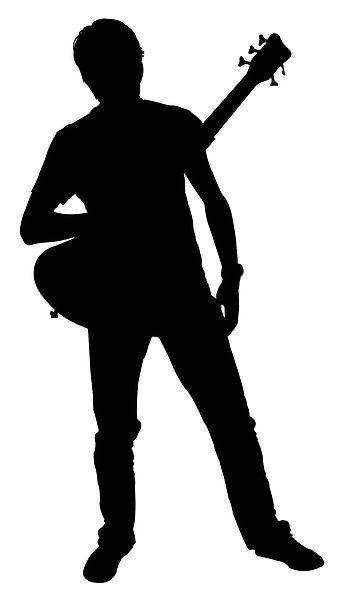 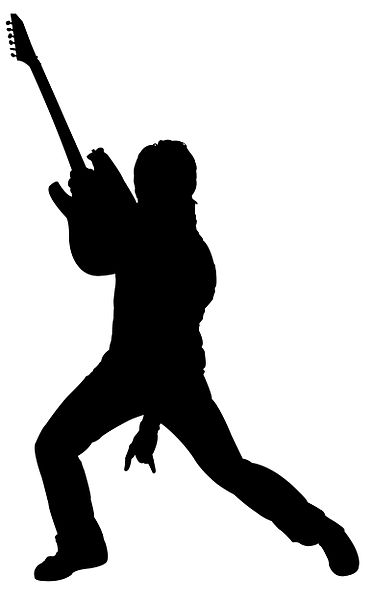 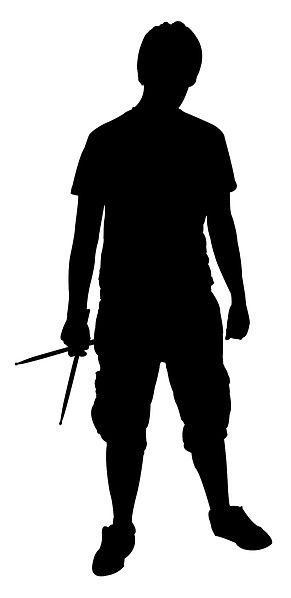 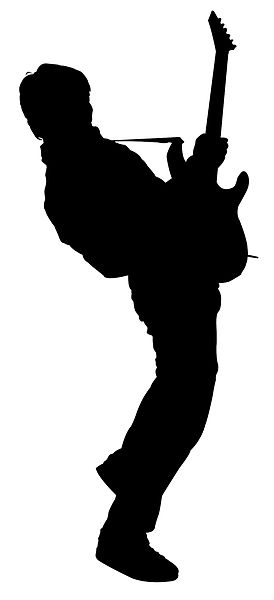 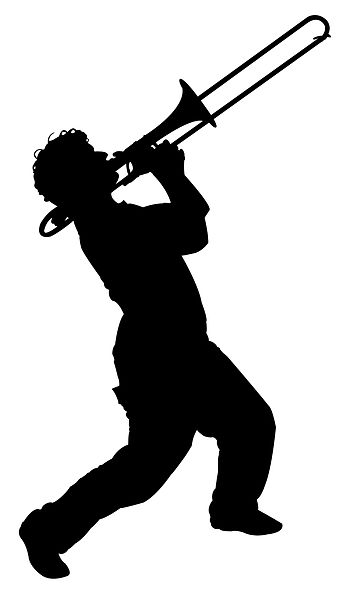 